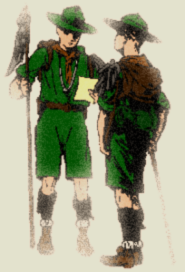 BLISKIE SPOTKANIA HARCERSKIEGO STOPNIAPORADNIK 		DLA	DRUŻYNOWEGOOpracowała wraz z kursem Drużynowych: phm. Justyna Hyża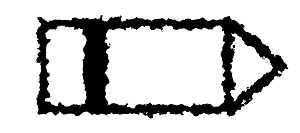 PRZYKŁADY ZADAŃ NA STOPIEŃ OCHOTNICZKI/MŁODZIKAPraca nad sobą– Przeczytam komentarz do Prawa Harcerskiego wg hm. Stefana Mirowskiego.- Do każdego punktu Prawa Harcerskiego przygotuję ilustrację tego, o czym on mówi.- Popracuję nad prawdomównością, postaram się przemyśleć każde kłamstwo.– Zachęcę zastęp do wzięcia udziału w akcji „Szlachetna paczka” („Pogotowie św. Mikołaja itp.).- Co miesiąc będę tworzyła listę dobrych uczynków.– Zdobędę sprawność np.: pomocna dłoń*.– Opowiem swojemu zastępowi o ulubionej książce i zachęcę ich do jej przeczytania.- Zaprojektuję okładkę do ulubionej książki.- Mam swoją kartę w bibliotece szkolnej i regularnie jej używam.- Zdobędę sprawność np.: przyjaciel książki*.– Uczęszczam na dodatkowe zajęcia wokalne. Podczas ogniska drużyny zaprezentujemy autorską piosenkę zastępu, do którego należę.- Na zbiórce zastępu zaprezentuję moją kolekcję karteczek.- Zdobędę sprawność zgodną z moimi zainteresowaniami.- Będę grała na gitarze podczas śpiewanek na zbiórce.Życie rodzinne– W domu będę odpowiedzialna za podlewanie wszystkich kwiatów.- Codziennie będę wynosiła śmieci.- Raz w tygodniu umyję naczynia po rodzinnym obiedzie.- Zdobędę sprawność np.: domowniczka*.– Przygotuję kalendarz, w którym zamieszczę daty najważniejszych świąt rodzinnych.- Stworzę drzewo genealogiczne rodziny, zamieszczę na nim daty urodzin i imienin moich najbliższych.- Przygotuję samodzielnie drobne upominki dla najbliższych, którzy obchodzą urodziny, imieniny lub inne ważne rocznice.3. – Każdego wieczoru opowiem moim rodzicom o sukcesach dnia minionego oraz 	napotkanych niepowodzeniach.	- Po powrocie ze szkoły opowiem moim rodzicom o tym, co wydarzyło się podczas całego dnia w szkole.Zaradność życiowa1. – W czasie trwania próby skompletuję swój mundur.	- Przy pomocy rodziców zamówię kompletny mundur dla siebie.2. – Co tydzień odłożę do skarbonki kilka złotych, a zaoszczędzone pieniądze przeznaczę 	na nową harcerską koszulkę.	- Zrezygnuję z kupowania słodyczy, zamiast tego zebrane pieniądze przeznaczę na nową grę planszową.	- Zdobędę sprawność np.: oszczędna*.3. – Stworzę mapę/przewodnik po swojej miejscowości, zaznaczając na niej główne placówki: dworzec, pocztę, aptekę, posterunek policji.	- Oprowadzę swoją kuzynkę po najbliższej okolicy pokaże jej najważniejsze miejsca w mojej miejscowości.	- Wytłumaczę, w jaki sposób dotrzeć do poszukiwanego miejsca w mojej miejscowości.	- Zdobędę sprawność np.: goniec*.4. – Zrobię porządek w szafie, dbając o to, by moje ubrania były czyste i równo ułożone.	- Przyszyję guzik lub plakietkę do munduru.	- Po każdym posiłku będę myła zęby, a przed każdym posiłkiem ręce.	- Nie zapomnę o codziennej porannej toalecie.	- Zdobędę sprawność np.: igiełka*, higienistka*.5. – Codzienne poświęcę pół godziny na gimnastykę poranną.	- Nauczę się jeździć na rolkach.	- Będę aktywnie ćwiczyła na lekcjach wychowania fizycznego.	- Zdobędę sprawność np.: gimnastyczka*, rowerzystka*.6. – Codziennie będę ubierała się odpowiednio do pogody.	- Każdego wieczoru zaplanuję sobie strój na następny dzień, dbając o jego schludny wygląd.	- Zdobędę sprawność np.: higienistka*.Wiedza harcerska1. – Wezmę udział w biwaku z okazji Dnia Myśli Braterskiej oraz obchodach Święta Bohatera Hufca.	- Zbiorę informacje na temat twórcy skautingu i harcerstwa.	- Wezmę udział w zbiórce o Szarych Szeregach.	- Zdobędę sprawność np.: Bi-Pi*, znawca obrzędów i zwyczajów drużyny*.2. - Wyszukam informacji o bohaterze mojej drużyny.	- Z okazji urodzin bohatera mojej drużyny zajmę się przygotowaniem gazetki w 	harcówce.	- Wyszukam książkę i przeczytam jej fragment o bohaterze mojej drużyny.	- Zdobędę sprawność np.: przyjaciel książki*.3. - Przekaże nowemu członkowi drużyny, na czym polega zawiązanie kręgu i w jaki sposób zachować się podczas obrzędowego ogniska.	- Wskażę różnice w obrzędowości mojej drużyny względem innych drużyn.	- Przez miesiąc będę prowadziła obrzędowe rozpoczęcie i zakończenie zbiórki zastępu.	- Nauczę się piosenki „Bratnie słowo”.	- Zdobędę sprawność np.: znawca obrzędów i zwyczajów drużyny*.4. – Rozpoznam sznury, które noszą funkcyjni w moim zastępie, drużynie i szczepie.	- Przygotuję dla nowych członków drużyny plakat, na którym zamieszczę podstawowe funkcje w drużynie i hufcu wraz z przypisanymi im sznurami.5. – Wezmę udział w zbiórce lub zajęciach z musztry drużyny.	- Wezmę udział w apelu i poprawnie wykonam wskazane komendy.	- Podczas apelu drużyny poprawnie zamelduję swój zastęp.	- Zdobędę sprawność np.:  znawca musztry*. 6. – Stworzę własny śpiewnik harcerski wraz z poznanymi pląsami.	- Nauczę moje koleżanki 5 pląsów harcerskich.	- Zdobędę sprawność np.: śpiewaczka*.Techniki harcerskie1. – Pomogę członkowi rodziny w razie otarcia, krwotoku z nosa czy innych drobnych urazach 
i dolegliwościach.	-  Przygotuję dla zastępu kartkę z numerami alarmowymi oraz przykładowym przebiegiem zgłoszenia wypadku na pogotowie.	- Stworzę miniapteczkę domową ze środkami potrzebnymi podczas drobnych urazów.	- W telefonie zapiszę wszystkie numery alarmowe oraz numer najbliższej mi osoby w systemie ICE.	- Zdobędę sprawność np.: higienistka*.2. – Wezmę udział w grze terenowej, poprawnie odczytując odnalezione znaki patrolowe.	- W trakcie gry w podchody będę odpowiedzialna za pozostawianie odpowiednich znaków patrolowych dla grupy szukającej.	- Zdobędę sprawność np.: obserwatorka*, goniec*, harcownik*, wskazidroga*.3. – Wezmę udział w wycieczce/rajdzie, dbając o odpowiedni ekwipunek.	- Znam zasady prawidłowego i ekonomicznego pakowania plecaka, zaprezentuję go zastępowi.	- Zdobędę sprawność np.: łazik*.4. – Rozstawię namiot turystyczny i przy okazji wykonam trzy podstawowe węzły.	- Ułożę i samodzielnie rozpalę małe ognisko.	- Wykonam totem zastępu, wykorzystując minimum 3 węzły.	- Zdobędę sprawność np.: sobieradek obozowy*, ognik*.5. – Wybiorę się z drużyną na wycieczkę do lasu, podczas której zbiorę 5 liści i rozpoznam, z jakich one drzew pochodzą.	- Wykonam własny zielnik.	- Zdobędę sprawność np.: kuchcik*, przyrodniczka*.6. – W czasie trwania próby podejmę się codziennego wyprowadzania na spacery psa sąsiadki.	- Posadzę kwiat doniczkowy, umieszczę go w swoim pokoju i zadbam o niego.	- Przejmę wszystkie obowiązki związane z opieką nad moim psem.	- Zdobędę sprawność np.: przyjaciel roślin*, przyjaciel zwierząt*, kwiaciarka*.7. – Zaszyfruję wiadomość za pomocą dwóch różnych szyfrów.	- Podczas biegu lub gry terenowej będę szyfrowała krótkie wiadomości dla grupy szukającej za pomocą co najmniej dwóch szyfrów	- Zdobędę sprawność np.: goniec*.Postawa obywatelska1. - Wezmę udział w obchodach święta patriotycznego. Odśpiewam hymn narodowy.	- Wezmę udział w  uroczystej defiladzie podczas obchodów Święta Niepodległości.	- Przedstawię w formie wiersza lub rymowanki historię powstania polskich symboli 	   narodowych.	- Zdobędę sprawność np.: młoda obywatelka*.2. – Na mapie Polskie zaznaczę miejsca, w których byłam i na zbiórce zastępu opowiem 	najciekawsze fakty o tych miejscach.	- Stworzę atlas ze zdjęciami miejsc, które odwiedziłam w Polsce.	- Na mapie Polski zaznaczę miejsca, które chciałabym odwiedzić.	- Zdobędę sprawność np.: szperacz*.3. – W domu przejmę obowiązki segregacji odpadów.	- Idąc na zakupy będę zabierała własną torbę z materiału, by nie korzystać z jednorazowych toreb foliowych.	- Zajmę się zbieraniem plastikowych kapsli, zebrane kapsle przeznaczę na zbiórkę dla 	chorego dziecka z okolicy. Namówię zastęp do udziału w tej akcji.Opracowała:pwd. Justyna Hyża	                 dh Mikołaj Olejniczak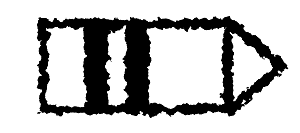 PRZYKŁADY ZADAŃ NA STOPIEŃ TROPICIELKI/WYWIADOWCY
Praca nad sobą– Stworzę notatnik, w którym będę notować swoje złe i dobre uczynki. Po jakimś czasie sprawdzę, 
z którym punktem Prawa Harcerskiego mam problem i postaram się to zmienić.	- Zdobędę sprawność np.: szara lilijka** lub mężny**.– Dokonam codziennego rachunku dobrych i złych uczynków.- Stworzę notatnik, w którym codzienne będę notować swoje dobre i złe uczynki.- Zdobędę sprawność np.: poszukująca wartości** lub poszukująca autorytetu***.– Przez tydzień zrezygnuję z jedzenia słodyczy/ oglądania telewizji/ gier
    komputerowych . - Będę korzystała z Facebooka tylko przez 1h dziennie.       - Zdobędę sprawność np.: szara lilijka** lub mężny**.Życie rodzinne1. – Upiekę ciasto na Święta Bożego Narodzenia.	- Przygotuję niespodziankę urodzinową dla mamy.	- Pomogę w przygotowaniu rodzinnej uroczystości.	- Zdobędę sprawność np.: kucharka*, pomocna dłoń*.2. – Stworzę drzewo genealogiczne mojej rodziny.	- Poproszę najstarszego członka mojej rodziny i opowiedzenie kilku anegdot 
o historii członków mojej rodziny.	- Dowiem się, kim byli moi dziadkowie i pradziadkowie.	- Zdobędę sprawność np.: historyk rodziny**.3. – Jeśli wydarzy się w moim życiu jakaś trudna sytuacja, to opowiem o niej mamie lub
        tacie i poproszę o radę. 	- Będę regularnie rozmawiała z mamą, tatą lub rodzeństwem o sytuacjach, które miały
        na mnie zły wpływ lub bardzo mnie zmartwiły.Zaradność życiowa1. -  Wygram ze znajomymi w grę na spostrzegawczość „Memory”.	- Przeprowadzę wśród znajomych konkurs na spostrzegawczość.	– Zdobędę sprawność np.: harcownik*.2. – Będę uczestniczyła w akcji zarobkowej drużyny.	- Zdobędę sprawność np.: oszczędna*.3. – Będę uczestniczyła w lekcjach biologii, poznam zmiany zachodzące w organizmie 
w moim wieku.	- Zapoznam się z piramidą potrzeb wg Maslowa i przemyślę, czy właściwie
        odpowiadam i reaguję na swoje potrzeby.4. – Stworzę plakat dotyczący szkodliwych skutków palenia papierosów, picia alkoholu,
       zażywania narkotyków.	- Przygotuję ze znajomymi krótkie scenki przedstawiające szkodliwe skutki
        stosowania używek.5. – Zapiszę się na dodatkowe zajęcia sportowe w mojej szkole i będę regularnie na nie
       uczęszczała.	- Regularnie będę jeździła na rowerze, starając się za każdym razem pokonywać
        większy dystans.	- Będę uczęszczała na zajęcia taneczne, biorąc udział w konkursach tanecznych 
i pokazach.	 – Zdobędę sprawność np.:  turystka rowerowa*, kolarz**, narciarka klasyczna*,
          narciarka biegowa**, wioślarka*, kajakarka**, sportowiec*, piłkarz**,
          gimnastyczka*, mistrzyni gimnastyki*, młoda pływaczka*, pływaczka**,
          tancerka*, adeptka jeździecka* lub amazonka**. 6. – Raz w tygodniu przetłumaczę angielską piosenkę na język polski.	- Wezmę udział w dodatkowych zajęciach z języka obcego.	- Będę regularnie uczyć się nowych słów i sformułowań w języku obcym za pomocą
        fiszek.	– Zdobędę sprawność np.:  językoznawca* lub tłumaczka**.7. – Zaplanuję rodzinną wycieczkę do Poznania, korzystając z usług PKP.	- Zaplanuję przejazd na biwak korzystając z usług PKS.	 – Zdobędę sprawność np.:  szperacz*.Wiedza harcerska1. – Zrobię plakat na temat ważnych wydarzeń z dziejów harcerstwa. Uwzględnię na nim kilka postaci zasłużonych dla harcerstwa. Wywieszę go w widocznym miejscu w harcówce.	- Wezmę udział w grze dotyczącej historii harcerstwa.	- Zdobędę sprawność: Bi-Pi*, znawca zwyczajów i tradycji harcerstwa**2. – Wezmę udział w hufcowych obchodach Dnia Myśli Braterskiej.	- Razem z zastępem przygotuję kartki z okazji Dnia Myśli Braterskiej i przekażę je zaprzyjaźnionym drużynom.	- Zdobędę sprawność: Bi-Pi*, uczynna**3. – Wykonam prezentację multimedialną o symbolice lilijki i koniczyny.	- Poprowadzę zbiórkę na temat symboliki lilijki i koniczyny dla członków zastępu, którzy mają otwarte próby na harcerkę/harcerza.	- Zdobędę sprawność: lilija i koniczyna**.4. – Poprowadzę kronikę swojej drużyny.	- Zamieszczę na stronie drużyny historię bohatera mojej drużyny w ciekawej formie.
	– Zdobędę sprawność: znawca obrzędów i zwyczajów drużyny*.5. – Wezmę udział w rajdzie bohatera hufca/chorągwi.	- Przygotuję z zastępem krótki montaż słowno-muzyczny dotyczący bohatera hufca i chorągwi.	– Zdobędę sprawność: znawca obrzędów i zwyczajów drużyny*.6.  – Przeczytam przewodnik harcerski dotyczący stopni harcerskich i instruktorskich, oznaczeń stopni 
i funkcji na mundurze oraz struktury ZHP.	- Wykonam tablicę do harcówki, na której zamieszczę informacje o stopniach harcerskich 
i instruktorskich oraz funkcjach pełnionych w ZHP, ich oznaczeniach na mundurze. Przygotuję graficzne odzwierciedlenie struktury ZHP.7. – Przeczytam dwie książki o tematyce harcerskiej, np. „Wilk, który nigdy nie śpi”, „Kamienie na szaniec”, „Czarne stopy” itp.	- Zdobędę sprawność: przyjaciel książki*Techniki harcerskie1. – Wezmę udział w zbiórce dotyczącej samarytanki, na jej podstawie przygotuję krótki poradnik dla członków zastępu, w jaki sposób udzielić pomocy w razie krwotoku, 	stłuczenia, oparzenia, odmrożenia, skręcenia stawu, złamania kończyny, ciała obcego w oku, omdlenia, udaru słonecznego.	- Skompletuję swoją własną apteczkę podręczną.	- Podczas biwaku będę pełniła w drużynie służbę samarytańską.	- Zdobędę sprawność: sanitariuszka**.2. – Wezmę udział w grze na orientację w terenie, posłużę się mapą oraz busolą.	- Przygotowując zastęp do gry terenowej wytłumaczę jego członkom, jak posłużyć się mapą oraz busolą, a także jak rozpoznać kierunki świata w przyrodzie.	- Zdobędę sprawność: obserwatorka*, terenoznawca**.3. – Zaplanuję wycieczkę po okolicy dla znajomych, kierując się okolicznymi szlakami.	- Wybiorę się z rodziną na wycieczkę rowerową okolicznym szlakiem.	- Zdobędę sprawność: łazik*, tramp**.4. – Wezmę udział w tworzeniu pionierki obozowej drużyny, wykorzystują poznane węzły.	- Pomogę przy budowaniu bramy obozowej.	- Przygotuję z zastępem posiłek w warunkach turystycznych.	- Zdobędę sprawność: sobieradek obozowy*, technik obozowy**.5. – Zaoszczędzę pieniądze na nowy plecak lub buty turystyczne.	- Na każdy biwak zaplanuję ekwipunek zależny od pory roku oraz pogody.	- Zdobędę sprawność: łazik*.6. – Podczas gry terenowej będę odpowiedzialna za punkt dotyczący alfabetu Morse’a.	- Stworzę sieć alarmową zastępu opartą na alfabecie Morse’a.	- Zdobędę sprawność: sygnalista*.7. – Stworzę zielnik z roślinami chronionymi w mojej okolicy.	- Wyszukam w Internecie informacji dotyczących kilku wybranych roślin chronionych.	- Zastępem podejmiemy opiekę nad okolicznym pomnikiem przyrody.	- Zdobędę sprawność: przyjaciel roślin*, przyrodniczka*, przyjaciel przyrody**.8. – Kupię sobie zwierzątko i będę się nim opiekowała. Swoimi spostrzeżeniami na jego temat będę dzieliła się ze znajomymi z klasy i drużyny.	- Podejmę się stałej opieki nad klasowym zwierzątkiem.	- Obserwując najbliższe otoczeniem założę katalog zwierząt żyjących w mojej okolicy.	- Zdobędę sprawność: przyjaciel zwierząt*, znawca zwierząt**, hodowca zwierząt**.9. – Z zastępem udamy się do leśniczego i pomożemy mu w drobnych pracach porządkowych w lesie.	- Zadbam o karmniki dla ptaków znajdujące się w okolicy naszej harcówki.	- Zdobędę sprawność: przyrodnik*, znawca przyrody**.Postawa obywatelska1. -  Przeprowadzę zwiad dotyczący ważnych miejsc i urzędów na terenie mojej miejscowości oraz   gminy.	- Przygotuję mapę okolicy, do wykorzystania na grę terenową.	- Zdobędę sprawność: znawca własnej miejscowości**, obywatelka**. 2. – Wezmę udział w obchodach świąt państwowych.	- Wezmę udział w przygotowaniu zbiórki dotyczącej jednego ze świąt państwowych.	- Zdobędę sprawność: młoda obywatelka*.3. – Przygotuj quiz dotyczący krain geograficznych w Polsce.	- Stworzę mapę krain geograficznych Polski.	- Zdobędę sprawność: przewodniczka po regionie*.4. – Poznam protektorów ZHP.5. – Będę należała do Koła Młodego Europejczyka.	- Na mapie wskażę sąsiadów Polski, którzy należą do Unii Europejskiej.	- Zdobędę sprawność: młoda Europejka*, Europejka**.										Opracowali:                                                                                                      phm. Justyna Hyżaphm. Robert Chmielewski                                                                                                      dh Magdalena Stolarska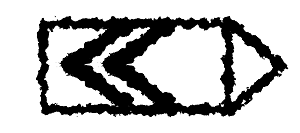 PRZYKŁADY ZADAŃ NA STOPIEŃ SAMARYTANKI/ĆWIKAPraca nad sobą- Będę udzielała korepetycji lub pomagała w odrabianiu pracy domowej młodszej sąsiadce.	- Będę uczestniczyła w spotkaniach Koła Młodych Artystów.	- Uczęszczam na zajęcia gry na fortepianie do Państwowej Szkoły Muzycznej.	- Poprowadzę gry i zabawy pod okiem nauczyciela w świetlicy szkolnej.	- Zdobędę sprawność np.: uczynna** lub piastunka**.– W najbliższym otoczeniu znalazłam osobę, która pozytywnie wpływa na moje zachowanie, staram się ją naśladować.- Przeczytam biografię znanych harcerzy i znajdę w nich cechy godne naśladowania.- Znalazłam osobę, która podziela moją pasję i uzyskała w niej mistrzostwo, staram się za jej przykładem do niego dążyć.- W czasie trwania próby założę dziennik, w którym będę zapisywała postępy w pracy nad sobą 
w odniesieniu do postępowania osoby, która jest dla mnie autorytetem.- Zdobędę sprawność np.: poszukująca wartości** lub poszukująca autorytetu***.– Wezmę udział w rekolekcjach adwentowych/wielkopostnych.	- Wezmę udział w parafialnej pielgrzymce do Lichenia.	- Będę regularnie uczęszczała na lekcje religii lub etyki w szkole.	- Każdego dnia przeczytam fragment Pisma Świętego.	- Przeprowadzę kuźnicę na temat „Bóg, Honor, Ojczyzna”.	- Zdobędę sprawność np.: młody pielgrzym**, mężny**, strażniczka Betlejemskiego Światła Pokoju*** lub pielgrzym***.– Co tydzień będę tworzyła harmonogram najważniejszych zajęć i zadań do wykonania, które będę planowo realizować.	- Zorganizuję swój czas w taki sposób, by wypełnić najpierw wszystkie obowiązki i mieć czas na odpoczynek.	- Rozplanuję sobie zajęcia na cały tydzień tak, by jeden dzień pozostał wyłącznie do mojej dyspozycji.	- Zdobędę sprawność np.: organizatorka czasu**.- Zaplanuję swój strój do szkoły, kościoła, na spacer, na przejażdżkę rowerową zgodnie z zasadami dobrego wychowania.	- Przeprowadzę zbiórkę na temat zasad dobrego zachowania się przy stole.	- Przygotuję i przeprowadzę zbiórkę na temat wyglądu i ubioru w różnych sytuacjach oficjalnych.	- Przeprowadzę zbiórkę na temat podstaw savoir-vivre.	- Obejrzę program lub przeczytam książkę dotyczącą savoir-vivre.	- Zdobędę sprawność np.: projektantka mody**.– Ograniczę surfowanie po Internecie do 2h dziennie.	- Podczas pobytu w szkole nie będę używała telefonu komórkowego.	- Zajmę się administrowaniem funpag’a drużyny lub zastępu zgodnie z zasadami netykiety.	- Zrobię prezentację multimedialną dotyczącą bezpieczeństwa w Internecie.	- Nagram i zmontuję film o pierwszej pomocy przedmedycznej. 	- Zdobędę sprawność np.: znawca komputerów**, internautka**, mistrzyni Internetu***, DTP-owiec***, informatyk*** lub grafik komputerowy (mistrzowska).– Poprawię swoje oceny z języka polskiego (matematyki, j. angielskiego itp.).	- Podczas nauki w domu będę umiejętnie organizowała sobie przerwy na posiłek, krótki spacer czy inny odpoczynek.	- Będę uczęszczała na zajęcia dodatkowe z matematyki.	- Zacznę tworzyć notatki w formie map myśli, by ułatwić sobie naukę. 	- Zdobędę sprawność np.: organizatorka czasu**.– W czasie trwania próby zaoszczędzę pieniądze, które przeznaczę na zakup nowego telefonu komórkowego.- Będę segregowała makulaturę, a zaoszczędzone pieniądze przeznaczę na wyjazd na obóz harcerski.- Comiesięcznie odłożę niewielką sumę z kieszonkowego, w celu uzbierania części pieniędzy na wyjazd w czasie wakacji.- Zaoszczędzę pieniądze na wyjazd do Francji.- Zdobędę sprawność np.: finansista***.– Napiszę list/e-maila po angielsku do rówieśnika z Anglii, nawiążę z nim dłuższą korespondencję.	- Przetłumaczę list od cioci ze Szwecji.	- Zdobędę sprawność np.:  poliglotka***.– Postaram się ograniczyć spożywanie chipsów i posiłków typu fast ford.	- Każdego dnia będę spożywała co najmniej  wody mineralnej.	- Stworzę dla siebie tygodniowy jadłospis, którego będę przestrzegała.	- Przeprowadzę zbiórkę na temat zasad zdrowego odżywiania.	- Zdobędę sprawność np.: kucharz**.– Wezmę udział w zajęciach/warsztatach dot. Pierwszej pomocy przedmedycznej.	- Przekażę swoim koleżankom i kolegom, jak prawidłowo przeprowadzić resuscytację.	- Stworzę miniporadnik dotyczący pierwszej pomocy przedmedycznej. 	- Będę uczestniczyła w zbiórce z ratownikiem medycznym.	- Zdobędę sprawność np.: ratowniczki***.12.- W domu przejmę obowiązek mycia okien.	- Zajmę się przygotowywaniem kolacji dla wszystkich domowników co najmniej raz w tygodniu.	- Poza stałymi obowiązkami w domu zajmę się przygotowaniami do wieczerzy 	wigilijnej. Przyrządzę co najmniej trzy potrawy.	- Pomogę w regularnym wykonywaniu zakupów z rodzicami.	- Zdobędę sprawność np.: gospodyni**.13. – Zajmę się zakupem prowiantu suchego na biwak drużyny.	- Zajmę się gromadzeniem zgód rodziców oraz wpisowego od całej drużyny w związku z wyjazdem mojej drużyną na biwak.	- Zdobędę sprawność np.: skarbniczki**Doskonalenie harcerskie1. – Wezmę udział w kursie funkcyjnych i zdobędę patent zastępowego lub przybocznego.	- Będę kierowała projektem starszoharcerskim dotyczący obchodów Święta Niepodległości  
w swoim środowisku działania.	- Wyspecjalizuję się w pionierce i musztrze i przeprowadzę zajęcia dla drużyny.	- Zdobędę sprawność np.: mistrzyni musztry*** lub mistrzyni ognisk***.2. – Przeczytam książkę „Wilk, który nigdy nie śpi” i wraz z zastępem przygotuję inscenizację jednego z fragmentów książki dla całej drużyny	- Przeczytam książkę pt. „Kamienie na szaniec” oraz obejrzę film o tym samym tytule 	
i przedstawię kolegom z klasy różnice pomiędzy dziełami.	- Zdobędę sprawność np.: znawca zwyczajów i tradycji harcerstwa**, lilia i koniczyna** lub znawca skautingu**.3. – Z okazji Święta Flagi zaplanuję akcję zarobkową polegającą na sprzedawaniu flag w najbliższym środowisku.	- W czasie dyskoteki w szkole podstawowej zajmę się z zastępem sprzedażą samodzielnie upieczonych ciast, gofrów i babeczek.	- W bibliotece szkolnej zorganizuję sprzedaż własnoręcznie wykonanych kartek 	świątecznych 
i ozdób choinkowych.	- Zorganizuję akcję zarobkową drużyny.	- Zdobędę sprawność np.: skarbniczka**.4. – Przeprowadzę wywiad z Instruktorem ZHP z mojego hufca, który będzie dotyczył  jego pracy instruktorskiej i jej celowości.	- Będę pełniła funkcję zastępowej lub przybocznej w swojej drużynie.	- Zdobędę sprawność np.: znawca zwyczajów i tradycji harcerstwa**.Poszukiwanie pól służby1. - Skompletuję świąteczną paczkę dla dzieci z sąsiedztwa.	- Raz w tygodniu pomogę w sprzątaniu swojej babci.	- Zostanę wolontariuszem w okolicznym schronisku dla psów.	– Zdobędę sprawność np.: uczynna** lub opiekunka chorych**.2. - Wezmę udział w akcji „Szlachetna paczka” i sprawię, by stała się ona cykliczną 	akcją mojej drużyny.	- Wspólnie z zastępem opracujemy ulotkę dot. prawidłowego segregowania śmieci i dostarczymy ją do mieszkańców naszej miejscowości.	- W czasie festynu rodzinnego przeprowadzimy zbiórkę zabawek, które przekażemy z okazji Świąt Bożego Narodzenia do najbiedniejszych rodzin z okolicy.	- Zdobędę sprawność np.: uczynna** lub opiekunka chorych**.3. – Codziennie obejrzę jedno wydanie wiadomości z kraju.	- Będę śledziła portal informacyjny, zawierający wiarygodne informacje polityczne, gospodarcze 
i kulturalne z kraju.	- W zastępie starszoharcerskim przeprowadzę debatę na temat wydarzenia z kraju,  które wywołuję podział zdań wśród Polaków.	- Zdobędę sprawność np.: reporterka**.4. – Zapoznam się z Konstytucją RP, zwracając szczególną uwagę na prawa i obowiązki obywatela Polski.	- Przygotuję na lekcję Wiedzy o Społeczeństwie krótką prezentację na temat praw i obowiązków  obywatela RP.	- Zdobędę sprawność np.: Obywatelka Rzeczypospolitej***.5. - W czasie wycieczki szkolnej sumiennie dokumentowałam zwiedzane miejsca i zabytki, a następnie przedstawiłam je w formie albumu na zbiórce drużyny.	- Podczas wyjazdu rodzinnego przeprowadzę zwiad po miejscowości, udokumentuję go i przedstawię w formie gazetki w harcówce.	 – Zdobędę sprawność np.:  znawca własnej miejscowości**, przewodnik po regionie** lub etnograf***.Opracowała:pwd. Justyna Hyża		                    dh. Magda Tylakdh Wojciech Tylak